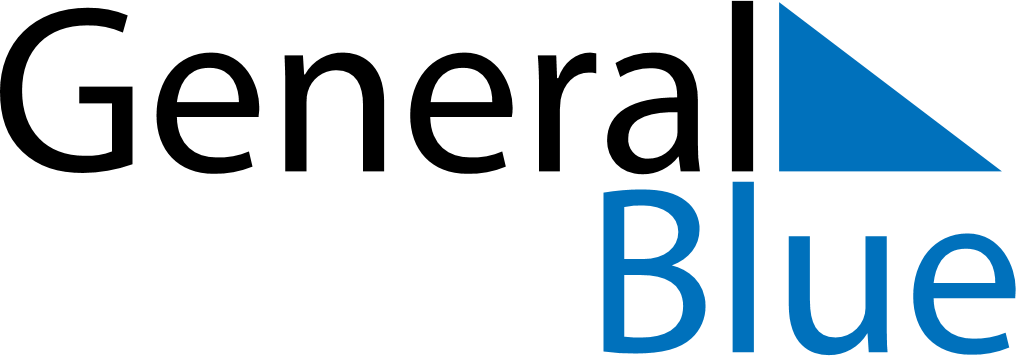 June 1904June 1904June 1904June 1904June 1904SundayMondayTuesdayWednesdayThursdayFridaySaturday123456789101112131415161718192021222324252627282930